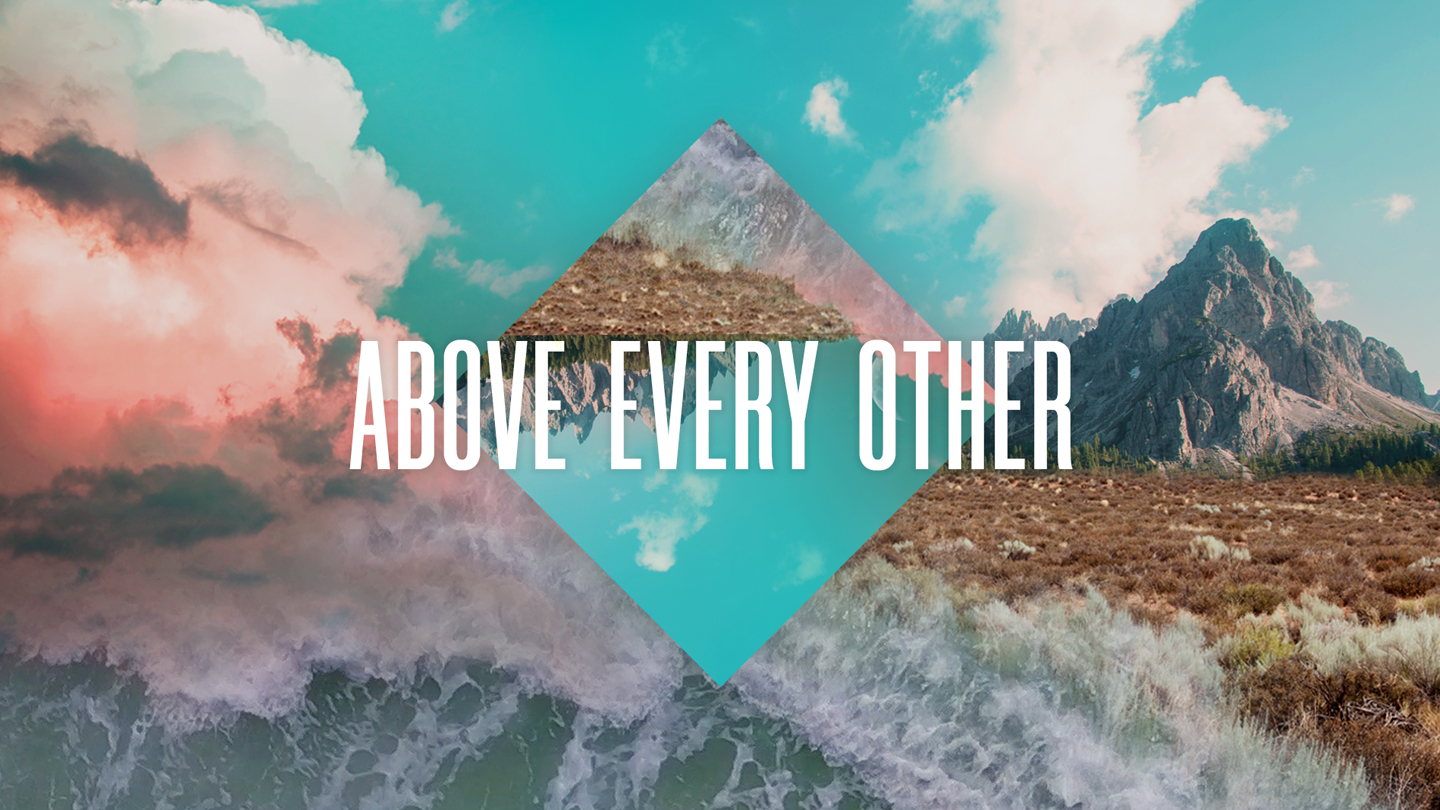 ABOVE EVERY OTHER: El ELYON & YAHWEH SHALOMREV. PAUL COLEMAN, TEACHING PASTORMOBBERLY BAPTIST CHURCHNOTES:El Elyon – The Most High GodGenesis 14:19Psalm 2:1-5Isaiah 40:22-23Daniel 4:1-2 & 34-35Romans 8:31Yahweh-Shalom – God is PeaceJudges 6:23Psalm 4:8Luke 2:14Isaiah 23:6